			SOROPTIMIST INTERNATIONAL OF BORREGO SPRINGS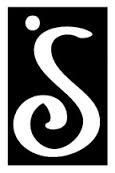      SOROPTIMIST				Yvonne Bierdon Daemke Educational Leadership Program GrantAbout: Yvonne Bierdon Daemke was an active member of Soroptimist International Borrego Springs in 2018-19. She loved working with the High School students in S Club (now S’Interact) and was part of the decision to begin an educational opportunity grant for current high school students wishing to apply for internships or other educational outreach programs. When she died in 2019 this program was named after her in honor of her commitment to the Soroptimist mission. The name, Soroptimist, means “best for women,” and that’s what the organization strives to achieve.The award amount is the cost of the proposed program or related expenses, up to $1000.Criteria:Soroptimist International of Borrego Springs is part of a global organization committed to improving the lives of girls and women through educational opportunity and programs that lead to social and economic empowerment. Applicant must be a Sophomore or Junior student of Borrego Springs High School in good standing, with a minimum 3.0 GPAApplicant must be attending an intern or educational outreach program with recognized credentials or sponsors.Applicant must provide 2 written recommendations for the program – one from a member of the school staff and one from a member of the community, other than a relative or family member. Process:Student must apply in writing using the application form.Applications will be received from February 1- May 15 each year.Proposed program may not interfere with regular high school education and must be considered an additional enriching opportunity.Applicant may be interviewed by members of Soroptimist, Borrego SpringsRecipient of the grant will provide a report to Soroptimist, Borrego Springs upon return to share experiences and lessons learned.Applicant will be notified of any award no later than end of the school year.   		SOROPTIMIST INTERNATIONAL OF BORREGO SPRINGSSOROPTIMIST				ApplicationYvonne Bierdon Daemke Educational Leadership Program Grant 1. PERSONAL INFORMATION:Name:Year in High School:Current GPA:Permanent address:E-mail address: Telephone Number(s): (where you can be reached if the Soroptimist Scholarship Committee has questions)Name of Program you are proposing to attend:Date, location and length of the proposed program:2. Brief Essay:Please attach a brief essay telling us about the program you wish to attend and how it will benefit you now and in the future for your education goals.3. Finances:Grant Amount you are requesting:_______________What is your total estimated cost of attending this program? Please describe how you will fund the total cost of the program you are proposing to attend. Are you receiving monetary support from other organizations, parents, other family, friends, jobs, etc.?4. Recommendations:Please list the names of each person from whom you have requested a recommendation.  You will need one from you high school teaching staff or administration, and one from the community.Signature: ______________________________  Date: ___________________Submit your application to:Soroptimist International, Borrego Springs Attn: Scholarship Committee           P.O. Box 504Borrego Springs, CA  92004Or submit your application via email to SIBS.scholarships@gmail.com